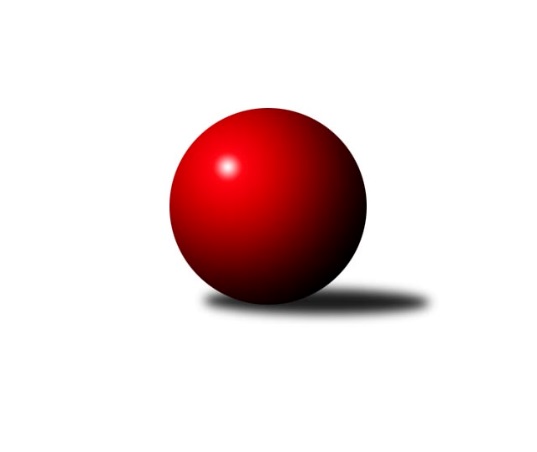 Č.15Ročník 2016/2017	12.5.2024 2. KLM B 2016/2017Statistika 15. kolaTabulka družstev:		družstvo	záp	výh	rem	proh	skore	sety	průměr	body	plné	dorážka	chyby	1.	KK Zábřeh	15	12	0	3	78.0 : 42.0 	(211.5 : 148.5)	3342	24	2212	1130	19.7	2.	TJ Centropen Dačice	15	12	0	3	78.0 : 42.0 	(193.5 : 166.5)	3349	24	2209	1140	17.8	3.	KK Vyškov	15	10	1	4	82.0 : 38.0 	(206.0 : 154.0)	3317	21	2190	1127	16	4.	SKK Dubňany	15	9	0	6	69.5 : 50.5 	(195.0 : 165.0)	3305	18	2200	1105	22.4	5.	TJ Sokol Chvalíkovice ˝A˝	15	9	0	6	65.5 : 54.5 	(185.5 : 174.5)	3285	18	2200	1085	26.3	6.	TJ Sokol Husovice˝B˝	15	6	1	8	57.0 : 63.0 	(182.0 : 178.0)	3301	13	2202	1099	24.4	7.	TJ Opava˝A˝	15	6	0	9	50.5 : 69.5 	(158.5 : 201.5)	3248	12	2183	1065	29.3	8.	TJ Slovan Kamenice n.L.	15	6	0	9	50.0 : 70.0 	(173.5 : 186.5)	3261	12	2189	1072	31.7	9.	TJ Sokol Vracov	15	5	1	9	53.0 : 67.0 	(173.0 : 187.0)	3254	11	2199	1056	28.3	10.	KK Blansko	15	5	1	9	49.5 : 70.5 	(169.0 : 191.0)	3241	11	2186	1055	30.9	11.	TJ Unie Hlubina ˝A˝	15	5	0	10	46.0 : 74.0 	(163.0 : 197.0)	3228	10	2167	1061	28.3	12.	TJ Horní Benešov ˝A˝	15	2	2	11	41.0 : 79.0 	(149.5 : 210.5)	3208	6	2165	1043	30.6Tabulka doma:		družstvo	záp	výh	rem	proh	skore	sety	průměr	body	maximum	minimum	1.	TJ Centropen Dačice	8	7	0	1	46.0 : 18.0 	(113.5 : 78.5)	3322	14	3416	3197	2.	KK Zábřeh	8	7	0	1	42.0 : 22.0 	(113.5 : 78.5)	3330	14	3380	3283	3.	KK Vyškov	8	6	1	1	45.0 : 19.0 	(112.5 : 79.5)	3464	13	3539	3384	4.	SKK Dubňany	7	5	0	2	38.5 : 17.5 	(97.0 : 71.0)	3275	10	3358	3151	5.	TJ Sokol Chvalíkovice ˝A˝	7	5	0	2	33.0 : 23.0 	(89.0 : 79.0)	3310	10	3400	3156	6.	TJ Sokol Husovice˝B˝	7	4	0	3	29.0 : 27.0 	(87.5 : 80.5)	3253	8	3305	3122	7.	TJ Unie Hlubina ˝A˝	7	4	0	3	28.0 : 28.0 	(83.5 : 84.5)	3101	8	3187	3033	8.	TJ Slovan Kamenice n.L.	8	4	0	4	32.0 : 32.0 	(98.0 : 94.0)	3318	8	3433	3197	9.	KK Blansko	7	3	1	3	29.0 : 27.0 	(83.0 : 85.0)	3345	7	3398	3293	10.	TJ Opava˝A˝	7	3	0	4	26.5 : 29.5 	(80.0 : 88.0)	3273	6	3447	3156	11.	TJ Sokol Vracov	8	2	1	5	27.0 : 37.0 	(87.5 : 104.5)	3307	5	3363	3273	12.	TJ Horní Benešov ˝A˝	8	2	0	6	25.0 : 39.0 	(85.5 : 106.5)	3292	4	3338	3210Tabulka venku:		družstvo	záp	výh	rem	proh	skore	sety	průměr	body	maximum	minimum	1.	KK Zábřeh	7	5	0	2	36.0 : 20.0 	(98.0 : 70.0)	3344	10	3406	3215	2.	TJ Centropen Dačice	7	5	0	2	32.0 : 24.0 	(80.0 : 88.0)	3353	10	3405	3267	3.	KK Vyškov	7	4	0	3	37.0 : 19.0 	(93.5 : 74.5)	3296	8	3565	3179	4.	TJ Sokol Chvalíkovice ˝A˝	8	4	0	4	32.5 : 31.5 	(96.5 : 95.5)	3287	8	3432	3127	5.	SKK Dubňany	8	4	0	4	31.0 : 33.0 	(98.0 : 94.0)	3309	8	3409	3042	6.	TJ Sokol Vracov	7	3	0	4	26.0 : 30.0 	(85.5 : 82.5)	3247	6	3341	3154	7.	TJ Opava˝A˝	8	3	0	5	24.0 : 40.0 	(78.5 : 113.5)	3262	6	3400	3085	8.	TJ Sokol Husovice˝B˝	8	2	1	5	28.0 : 36.0 	(94.5 : 97.5)	3307	5	3400	3205	9.	TJ Slovan Kamenice n.L.	7	2	0	5	18.0 : 38.0 	(75.5 : 92.5)	3253	4	3419	3119	10.	KK Blansko	8	2	0	6	20.5 : 43.5 	(86.0 : 106.0)	3226	4	3423	3040	11.	TJ Horní Benešov ˝A˝	7	0	2	5	16.0 : 40.0 	(64.0 : 104.0)	3196	2	3368	3037	12.	TJ Unie Hlubina ˝A˝	8	1	0	7	18.0 : 46.0 	(79.5 : 112.5)	3244	2	3370	3100Tabulka podzimní části:		družstvo	záp	výh	rem	proh	skore	sety	průměr	body	doma	venku	1.	KK Vyškov	11	8	0	3	63.0 : 25.0 	(153.0 : 111.0)	3356	16 	5 	0 	1 	3 	0 	2	2.	TJ Sokol Chvalíkovice ˝A˝	11	8	0	3	53.5 : 34.5 	(145.5 : 118.5)	3266	16 	5 	0 	1 	3 	0 	2	3.	KK Zábřeh	11	8	0	3	53.0 : 35.0 	(148.5 : 115.5)	3335	16 	5 	0 	1 	3 	0 	2	4.	TJ Centropen Dačice	11	8	0	3	50.0 : 38.0 	(131.0 : 133.0)	3348	16 	4 	0 	1 	4 	0 	2	5.	SKK Dubňany	11	7	0	4	54.5 : 33.5 	(152.5 : 111.5)	3312	14 	4 	0 	1 	3 	0 	3	6.	TJ Opava˝A˝	11	5	0	6	40.0 : 48.0 	(122.5 : 141.5)	3270	10 	3 	0 	2 	2 	0 	4	7.	TJ Slovan Kamenice n.L.	11	5	0	6	38.0 : 50.0 	(124.0 : 140.0)	3275	10 	3 	0 	3 	2 	0 	3	8.	TJ Sokol Husovice˝B˝	11	4	0	7	41.0 : 47.0 	(132.5 : 131.5)	3282	8 	3 	0 	2 	1 	0 	5	9.	TJ Sokol Vracov	11	3	1	7	36.0 : 52.0 	(124.0 : 140.0)	3265	7 	2 	1 	3 	1 	0 	4	10.	KK Blansko	11	3	1	7	34.0 : 54.0 	(120.0 : 144.0)	3275	7 	2 	1 	3 	1 	0 	4	11.	TJ Horní Benešov ˝A˝	11	2	2	7	34.0 : 54.0 	(112.0 : 152.0)	3226	6 	2 	0 	3 	0 	2 	4	12.	TJ Unie Hlubina ˝A˝	11	3	0	8	31.0 : 57.0 	(118.5 : 145.5)	3228	6 	3 	0 	2 	0 	0 	6Tabulka jarní části:		družstvo	záp	výh	rem	proh	skore	sety	průměr	body	doma	venku	1.	TJ Centropen Dačice	4	4	0	0	28.0 : 4.0 	(62.5 : 33.5)	3351	8 	3 	0 	0 	1 	0 	0 	2.	KK Zábřeh	4	4	0	0	25.0 : 7.0 	(63.0 : 33.0)	3349	8 	2 	0 	0 	2 	0 	0 	3.	KK Vyškov	4	2	1	1	19.0 : 13.0 	(53.0 : 43.0)	3291	5 	1 	1 	0 	1 	0 	1 	4.	TJ Sokol Husovice˝B˝	4	2	1	1	16.0 : 16.0 	(49.5 : 46.5)	3327	5 	1 	0 	1 	1 	1 	0 	5.	TJ Sokol Vracov	4	2	0	2	17.0 : 15.0 	(49.0 : 47.0)	3256	4 	0 	0 	2 	2 	0 	0 	6.	KK Blansko	4	2	0	2	15.5 : 16.5 	(49.0 : 47.0)	3208	4 	1 	0 	0 	1 	0 	2 	7.	TJ Unie Hlubina ˝A˝	4	2	0	2	15.0 : 17.0 	(44.5 : 51.5)	3180	4 	1 	0 	1 	1 	0 	1 	8.	SKK Dubňany	4	2	0	2	15.0 : 17.0 	(42.5 : 53.5)	3262	4 	1 	0 	1 	1 	0 	1 	9.	TJ Slovan Kamenice n.L.	4	1	0	3	12.0 : 20.0 	(49.5 : 46.5)	3255	2 	1 	0 	1 	0 	0 	2 	10.	TJ Sokol Chvalíkovice ˝A˝	4	1	0	3	12.0 : 20.0 	(40.0 : 56.0)	3316	2 	0 	0 	1 	1 	0 	2 	11.	TJ Opava˝A˝	4	1	0	3	10.5 : 21.5 	(36.0 : 60.0)	3190	2 	0 	0 	2 	1 	0 	1 	12.	TJ Horní Benešov ˝A˝	4	0	0	4	7.0 : 25.0 	(37.5 : 58.5)	3177	0 	0 	0 	3 	0 	0 	1 Zisk bodů pro družstvo:		jméno hráče	družstvo	body	zápasy	v %	dílčí body	sety	v %	1.	Jiří Staněk 	TJ Sokol Chvalíkovice ˝A˝ 	13	/	13	(100%)	40.5	/	52	(78%)	2.	Martin Sitta 	KK Zábřeh 	12	/	14	(86%)	45.5	/	56	(81%)	3.	Ondřej Ševela 	SKK Dubňany  	12	/	14	(86%)	43	/	56	(77%)	4.	Jakub Flek 	KK Blansko  	11.5	/	15	(77%)	40	/	60	(67%)	5.	Tomaš Žižlavský 	TJ Sokol Husovice˝B˝ 	11	/	14	(79%)	37	/	56	(66%)	6.	Radim Čuřík 	KK Vyškov 	11	/	14	(79%)	32.5	/	56	(58%)	7.	Jiří Trávníček 	KK Vyškov 	11	/	15	(73%)	36	/	60	(60%)	8.	Martin Marek 	TJ Opava˝A˝ 	10	/	12	(83%)	32.5	/	48	(68%)	9.	Karel Novák 	TJ Centropen Dačice 	10	/	13	(77%)	32.5	/	52	(63%)	10.	Petr Žahourek 	TJ Centropen Dačice 	10	/	14	(71%)	36	/	56	(64%)	11.	Luděk Rychlovský 	KK Vyškov 	10	/	14	(71%)	36	/	56	(64%)	12.	Josef Sitta 	KK Zábřeh 	10	/	14	(71%)	34	/	56	(61%)	13.	Josef Brtník 	TJ Centropen Dačice 	10	/	14	(71%)	33	/	56	(59%)	14.	Petr Pevný 	KK Vyškov 	9	/	13	(69%)	32	/	52	(62%)	15.	Marek Ollinger 	KK Zábřeh 	9	/	14	(64%)	38.5	/	56	(69%)	16.	Vladimír Konečný 	TJ Unie Hlubina ˝A˝ 	9	/	14	(64%)	35	/	56	(63%)	17.	Antonín Kratochvíla 	SKK Dubňany  	9	/	14	(64%)	27.5	/	56	(49%)	18.	Jiří Flídr 	KK Zábřeh 	9	/	14	(64%)	26	/	56	(46%)	19.	Tomáš Procházka 	KK Vyškov 	9	/	14	(64%)	25.5	/	56	(46%)	20.	Aleš Staněk 	TJ Sokol Chvalíkovice ˝A˝ 	8	/	11	(73%)	28	/	44	(64%)	21.	Vlastimil Skopalík 	TJ Horní Benešov ˝A˝ 	8	/	12	(67%)	23	/	48	(48%)	22.	Tomáš Kordula 	TJ Sokol Vracov 	8	/	13	(62%)	27.5	/	52	(53%)	23.	Milan Vaněk 	TJ Opava˝A˝ 	8	/	13	(62%)	25.5	/	52	(49%)	24.	Eduard Varga 	KK Vyškov 	8	/	14	(57%)	33.5	/	56	(60%)	25.	Milan Kratochvíla 	SKK Dubňany  	8	/	14	(57%)	30.5	/	56	(54%)	26.	Pavel Kabelka 	TJ Centropen Dačice 	8	/	14	(57%)	30	/	56	(54%)	27.	Vladislav Pečinka 	TJ Horní Benešov ˝A˝ 	8	/	15	(53%)	27.5	/	60	(46%)	28.	Tomáš Bártů 	TJ Centropen Dačice 	7	/	10	(70%)	20.5	/	40	(51%)	29.	Martin Procházka 	KK Blansko  	7	/	11	(64%)	29.5	/	44	(67%)	30.	Jakub Hendrych 	TJ Sokol Chvalíkovice ˝A˝ 	7	/	12	(58%)	27.5	/	48	(57%)	31.	Petr Havíř 	KK Blansko  	7	/	12	(58%)	27.5	/	48	(57%)	32.	Václav Švub 	KK Zábřeh 	7	/	13	(54%)	29.5	/	52	(57%)	33.	Jiří Radil 	TJ Sokol Husovice˝B˝ 	7	/	13	(54%)	27	/	52	(52%)	34.	Jan Tužil 	TJ Sokol Vracov 	7	/	13	(54%)	26	/	52	(50%)	35.	Miroslav Vejtasa 	TJ Sokol Husovice˝B˝ 	7	/	13	(54%)	25	/	52	(48%)	36.	David Hendrych 	TJ Sokol Chvalíkovice ˝A˝ 	7	/	14	(50%)	31	/	56	(55%)	37.	Jaroslav Harca 	SKK Dubňany  	6	/	10	(60%)	23	/	40	(58%)	38.	Michal Hejtmánek 	TJ Unie Hlubina ˝A˝ 	6	/	11	(55%)	28	/	44	(64%)	39.	David Plšek 	TJ Sokol Husovice˝B˝ 	6	/	11	(55%)	21	/	44	(48%)	40.	Jan Machálek st.	TJ Sokol Husovice˝B˝ 	6	/	12	(50%)	24	/	48	(50%)	41.	Michal Zatyko 	TJ Unie Hlubina ˝A˝ 	6	/	12	(50%)	21	/	48	(44%)	42.	Pavel Polanský st. ml.	TJ Sokol Vracov 	6	/	13	(46%)	23	/	52	(44%)	43.	Kamil Kubeša 	TJ Horní Benešov ˝A˝ 	6	/	15	(40%)	31	/	60	(52%)	44.	Vladimír Valenta 	TJ Sokol Chvalíkovice ˝A˝ 	5.5	/	13	(42%)	22	/	52	(42%)	45.	Pavel Ježek 	TJ Slovan Kamenice n.L. 	5	/	7	(71%)	16	/	28	(57%)	46.	Marek Dostál 	SKK Dubňany  	5	/	9	(56%)	20.5	/	36	(57%)	47.	Petr Bracek 	TJ Opava˝A˝ 	5	/	10	(50%)	25	/	40	(63%)	48.	Antonín Svozil ml.	TJ Sokol Vracov 	5	/	11	(45%)	23	/	44	(52%)	49.	Milan Jahn 	TJ Opava˝A˝ 	5	/	13	(38%)	23	/	52	(44%)	50.	Vít Svoboda 	SKK Dubňany  	4.5	/	12	(38%)	21.5	/	48	(45%)	51.	David Dúška 	TJ Slovan Kamenice n.L. 	4	/	7	(57%)	14.5	/	28	(52%)	52.	Petr Polanský 	TJ Sokol Vracov 	4	/	8	(50%)	14.5	/	32	(45%)	53.	Michal Zelený 	SKK Dubňany  	4	/	9	(44%)	21	/	36	(58%)	54.	Pavel Košťál 	TJ Sokol Husovice˝B˝ 	4	/	9	(44%)	20	/	36	(56%)	55.	František Svoboda 	TJ Sokol Vracov 	4	/	10	(40%)	16.5	/	40	(41%)	56.	Filip Kordula 	TJ Sokol Vracov 	4	/	12	(33%)	21	/	48	(44%)	57.	Ladislav Musil 	KK Blansko  	4	/	12	(33%)	18	/	48	(38%)	58.	Martin Bilíček 	TJ Horní Benešov ˝A˝ 	4	/	12	(33%)	17	/	48	(35%)	59.	Maciej Basista 	TJ Opava˝A˝ 	4	/	13	(31%)	18	/	52	(35%)	60.	Petr Rak 	TJ Horní Benešov ˝A˝ 	4	/	13	(31%)	17	/	52	(33%)	61.	Zdeněk Švub 	KK Zábřeh 	4	/	14	(29%)	27	/	56	(48%)	62.	Daniel Kovář 	TJ Centropen Dačice 	3	/	5	(60%)	12	/	20	(60%)	63.	Tomáš Rechtoris 	TJ Unie Hlubina ˝A˝ 	3	/	8	(38%)	13.5	/	32	(42%)	64.	Jan Večerka 	KK Blansko  	3	/	9	(33%)	17	/	36	(47%)	65.	Zdeněk Černý 	TJ Horní Benešov ˝A˝ 	3	/	11	(27%)	19.5	/	44	(44%)	66.	Roman Flek 	KK Blansko  	3	/	11	(27%)	15.5	/	44	(35%)	67.	Petr Basta 	TJ Unie Hlubina ˝A˝ 	3	/	11	(27%)	13.5	/	44	(31%)	68.	Kamil Bednář 	KK Vyškov 	2	/	3	(67%)	7	/	12	(58%)	69.	Petr Šindelář 	TJ Slovan Kamenice n.L. 	2	/	5	(40%)	9.5	/	20	(48%)	70.	Jakub Ouhel 	TJ Slovan Kamenice n.L. 	2	/	6	(33%)	13.5	/	24	(56%)	71.	Marek Hynar 	TJ Sokol Chvalíkovice ˝A˝ 	2	/	6	(33%)	12	/	24	(50%)	72.	František Oliva 	TJ Unie Hlubina ˝A˝ 	2	/	10	(20%)	11.5	/	40	(29%)	73.	Karel Kolařík 	KK Blansko  	2	/	11	(18%)	15.5	/	44	(35%)	74.	Petr Brablec 	TJ Unie Hlubina ˝A˝ 	2	/	11	(18%)	15.5	/	44	(35%)	75.	Michal Blažek 	TJ Opava˝A˝ 	2	/	13	(15%)	13	/	52	(25%)	76.	Petr Wolf 	TJ Opava˝A˝ 	1.5	/	2	(75%)	5	/	8	(63%)	77.	Pavel Holomek 	SKK Dubňany  	1	/	1	(100%)	3	/	4	(75%)	78.	Václav Rábl 	TJ Unie Hlubina ˝A˝ 	1	/	1	(100%)	2	/	4	(50%)	79.	Petr Vojtíšek 	TJ Centropen Dačice 	1	/	1	(100%)	2	/	4	(50%)	80.	Martin Orálek 	TJ Opava˝A˝ 	1	/	3	(33%)	5	/	12	(42%)	81.	Milan Kabelka 	TJ Centropen Dačice 	1	/	3	(33%)	5	/	12	(42%)	82.	Miroslav Petřek ml.	TJ Horní Benešov ˝A˝ 	1	/	4	(25%)	6	/	16	(38%)	83.	Milan Podhradský 	TJ Slovan Kamenice n.L. 	1	/	6	(17%)	8	/	24	(33%)	84.	Jakub Hnát 	TJ Sokol Husovice˝B˝ 	1	/	7	(14%)	10	/	28	(36%)	85.	Vladimír Kostka 	TJ Sokol Chvalíkovice ˝A˝ 	1	/	8	(13%)	7.5	/	32	(23%)	86.	Lukáš Štibich 	TJ Centropen Dačice 	0	/	1	(0%)	2	/	4	(50%)	87.	Pavel Marek 	TJ Unie Hlubina ˝A˝ 	0	/	1	(0%)	2	/	4	(50%)	88.	Luděk Zeman 	TJ Horní Benešov ˝A˝ 	0	/	1	(0%)	1.5	/	4	(38%)	89.	Michal Klich 	TJ Horní Benešov ˝A˝ 	0	/	1	(0%)	1.5	/	4	(38%)	90.	Jiří Zapletal 	KK Blansko  	0	/	1	(0%)	1	/	4	(25%)	91.	Lukáš Prkna 	TJ Centropen Dačice 	0	/	1	(0%)	1	/	4	(25%)	92.	Jiří Hendrych 	TJ Horní Benešov ˝A˝ 	0	/	1	(0%)	0	/	4	(0%)	93.	Zdeněk Pospíchal 	TJ Centropen Dačice 	0	/	2	(0%)	2	/	8	(25%)	94.	Jiří Šindelář 	TJ Slovan Kamenice n.L. 	0	/	2	(0%)	2	/	8	(25%)	95.	Přemysl Žáček 	TJ Unie Hlubina ˝A˝ 	0	/	2	(0%)	2	/	8	(25%)	96.	Tomáš Valíček 	TJ Opava˝A˝ 	0	/	2	(0%)	2	/	8	(25%)	97.	Radek Hendrych 	TJ Sokol Chvalíkovice ˝A˝ 	0	/	2	(0%)	1	/	8	(13%)	98.	Josef Matušek 	TJ Opava˝A˝ 	0	/	3	(0%)	2	/	12	(17%)	99.	Jiří Malínek 	TJ Centropen Dačice 	0	/	4	(0%)	2	/	16	(13%)	100.	Karel Dúška 	TJ Slovan Kamenice n.L. 	0	/	6	(0%)	10	/	24	(42%)Průměry na kuželnách:		kuželna	průměr	plné	dorážka	chyby	výkon na hráče	1.	KK Vyškov, 1-4	3401	2241	1159	20.0	(566.9)	2.	KK Blansko, 1-6	3338	2226	1111	27.9	(556.5)	3.	TJ Sokol Vracov, 1-6	3323	2220	1102	26.2	(553.9)	4.	 Horní Benešov, 1-4	3320	2226	1094	29.6	(553.5)	5.	TJ Opava, 1-4	3295	2209	1085	26.6	(549.2)	6.	KK Zábřeh, 1-4	3290	2172	1118	22.2	(548.4)	7.	TJ Centropen Dačice, 1-4	3272	2181	1091	20.9	(545.4)	8.	TJ Sokol Husovice, 1-4	3247	2181	1065	26.8	(541.3)	9.	Dubňany, 1-4	3238	2165	1072	23.2	(539.7)	10.	TJ VOKD Poruba, 1-4	3106	2098	1007	29.6	(517.8)Nejlepší výkony na kuželnách:KK Vyškov, 1-4KK Vyškov	3539	15. kolo	Tomáš Procházka 	KK Vyškov	632	15. koloKK Vyškov	3515	3. kolo	Jiří Trávníček 	KK Vyškov	623	3. koloKK Vyškov	3501	10. kolo	Petr Pevný 	KK Vyškov	610	10. koloKK Vyškov	3479	5. kolo	Luděk Rychlovský 	KK Vyškov	606	7. koloKK Vyškov	3449	1. kolo	Petr Pevný 	KK Vyškov	606	5. koloKK Vyškov	3428	7. kolo	David Dúška 	TJ Slovan Kamenice n.L.	605	8. koloTJ Slovan Kamenice n.L.	3419	8. kolo	Petr Šindelář 	TJ Slovan Kamenice n.L.	604	8. koloKK Vyškov	3417	13. kolo	Jiří Trávníček 	KK Vyškov	604	15. koloTJ Sokol Chvalíkovice ˝A˝	3399	15. kolo	Petr Pevný 	KK Vyškov	603	3. koloKK Vyškov	3384	8. kolo	Petr Pevný 	KK Vyškov	601	1. koloKK Blansko, 1-6TJ Slovan Kamenice n.L.	3416	6. kolo	Martin Procházka 	KK Blansko 	665	1. koloSKK Dubňany 	3401	10. kolo	Jakub Flek 	KK Blansko 	630	4. koloKK Blansko 	3398	4. kolo	Milan Kratochvíla 	SKK Dubňany 	619	10. koloKK Blansko 	3375	10. kolo	Jakub Flek 	KK Blansko 	605	10. koloKK Blansko 	3365	1. kolo	Jakub Flek 	KK Blansko 	603	8. koloTJ Opava˝A˝	3354	3. kolo	Jakub Flek 	KK Blansko 	602	6. koloKK Blansko 	3348	6. kolo	Jakub Flek 	KK Blansko 	596	13. koloKK Blansko 	3335	13. kolo	Jiří Staněk 	TJ Sokol Chvalíkovice ˝A˝	595	13. koloTJ Sokol Chvalíkovice ˝A˝	3308	13. kolo	Roman Flek 	KK Blansko 	595	4. koloKK Zábřeh	3305	4. kolo	Pavel Ježek 	TJ Slovan Kamenice n.L.	592	6. koloTJ Sokol Vracov, 1-6KK Blansko 	3423	7. kolo	Tomáš Procházka 	KK Vyškov	621	9. koloSKK Dubňany 	3409	3. kolo	Ondřej Ševela 	SKK Dubňany 	619	3. koloTJ Sokol Husovice˝B˝	3400	15. kolo	Martin Procházka 	KK Blansko 	618	7. koloTJ Sokol Vracov	3363	15. kolo	Pavel Polanský st. ml.	TJ Sokol Vracov	616	9. koloTJ Sokol Vracov	3344	7. kolo	Jakub Flek 	KK Blansko 	616	7. koloTJ Sokol Vracov	3326	11. kolo	David Plšek 	TJ Sokol Husovice˝B˝	593	15. koloKK Vyškov	3324	9. kolo	Pavel Polanský st. ml.	TJ Sokol Vracov	592	15. koloTJ Centropen Dačice	3319	13. kolo	Tomáš Kordula 	TJ Sokol Vracov	589	7. koloTJ Sokol Vracov	3303	13. kolo	Marek Dostál 	SKK Dubňany 	589	3. koloTJ Sokol Vracov	3297	3. kolo	Karel Novák 	TJ Centropen Dačice	587	13. kolo Horní Benešov, 1-4TJ Sokol Chvalíkovice ˝A˝	3432	7. kolo	Karel Novák 	TJ Centropen Dačice	619	3. koloKK Zábřeh	3406	9. kolo	Ondřej Ševela 	SKK Dubňany 	614	15. koloTJ Centropen Dačice	3405	3. kolo	Tomaš Žižlavský 	TJ Sokol Husovice˝B˝	608	5. koloSKK Dubňany 	3383	15. kolo	Jakub Hendrych 	TJ Sokol Chvalíkovice ˝A˝	607	7. koloTJ Horní Benešov ˝A˝	3338	11. kolo	Kamil Kubeša 	TJ Horní Benešov ˝A˝	603	5. koloTJ Horní Benešov ˝A˝	3333	9. kolo	Kamil Kubeša 	TJ Horní Benešov ˝A˝	600	13. koloTJ Opava˝A˝	3322	13. kolo	Milan Vaněk 	TJ Opava˝A˝	599	13. koloTJ Horní Benešov ˝A˝	3318	5. kolo	Jiří Staněk 	TJ Sokol Chvalíkovice ˝A˝	597	7. koloTJ Sokol Husovice˝B˝	3313	5. kolo	Petr Šindelář 	TJ Slovan Kamenice n.L.	594	11. koloTJ Horní Benešov ˝A˝	3306	7. kolo	Aleš Staněk 	TJ Sokol Chvalíkovice ˝A˝	594	7. koloTJ Opava, 1-4TJ Opava˝A˝	3447	4. kolo	Jiří Staněk 	TJ Sokol Chvalíkovice ˝A˝	610	8. koloTJ Sokol Chvalíkovice ˝A˝	3400	8. kolo	Jaroslav Harca 	SKK Dubňany 	608	6. koloTJ Opava˝A˝	3400	1. kolo	Vladimír Valenta 	TJ Sokol Chvalíkovice ˝A˝	608	8. koloSKK Dubňany 	3398	6. kolo	Petr Bracek 	TJ Opava˝A˝	606	1. koloTJ Centropen Dačice	3393	4. kolo	David Hendrych 	TJ Sokol Chvalíkovice ˝A˝	605	4. koloTJ Sokol Husovice˝B˝	3367	8. kolo	Milan Kratochvíla 	SKK Dubňany 	604	6. koloTJ Sokol Chvalíkovice ˝A˝	3358	1. kolo	Vladimír Konečný 	TJ Unie Hlubina ˝A˝	602	10. koloTJ Opava˝A˝	3355	2. kolo	Marek Hynar 	TJ Sokol Chvalíkovice ˝A˝	598	6. koloTJ Sokol Chvalíkovice ˝A˝	3335	10. kolo	Petr Bracek 	TJ Opava˝A˝	596	4. koloKK Zábřeh	3334	14. kolo	Petr Pevný 	KK Vyškov	595	4. koloKK Zábřeh, 1-4KK Zábřeh	3380	8. kolo	Martin Sitta 	KK Zábřeh	610	15. koloTJ Centropen Dačice	3344	10. kolo	Josef Sitta 	KK Zábřeh	597	3. koloKK Zábřeh	3342	5. kolo	Martin Sitta 	KK Zábřeh	597	8. koloKK Zábřeh	3339	6. kolo	Martin Sitta 	KK Zábřeh	594	6. koloKK Zábřeh	3333	10. kolo	Martin Sitta 	KK Zábřeh	590	1. koloKK Zábřeh	3325	1. kolo	Zdeněk Švub 	KK Zábřeh	589	5. koloKK Zábřeh	3323	13. kolo	Martin Marek 	TJ Opava˝A˝	589	5. koloKK Zábřeh	3317	15. kolo	Martin Sitta 	KK Zábřeh	588	10. koloTJ Sokol Vracov	3305	8. kolo	Josef Sitta 	KK Zábřeh	586	8. koloTJ Sokol Husovice˝B˝	3285	1. kolo	Jan Tužil 	TJ Sokol Vracov	585	8. koloTJ Centropen Dačice, 1-4KK Vyškov	3565	11. kolo	Jiří Trávníček 	KK Vyškov	611	11. koloTJ Centropen Dačice	3416	14. kolo	Tomáš Procházka 	KK Vyškov	609	11. koloTJ Centropen Dačice	3385	12. kolo	Karel Novák 	TJ Centropen Dačice	609	7. koloTJ Centropen Dačice	3367	7. kolo	Josef Brtník 	TJ Centropen Dačice	603	14. koloTJ Centropen Dačice	3348	15. kolo	Petr Žahourek 	TJ Centropen Dačice	603	15. koloTJ Centropen Dačice	3339	2. kolo	Kamil Bednář 	KK Vyškov	600	11. koloTJ Centropen Dačice	3303	5. kolo	Eduard Varga 	KK Vyškov	592	11. koloSKK Dubňany 	3272	5. kolo	Pavel Kabelka 	TJ Centropen Dačice	587	2. koloTJ Slovan Kamenice n.L.	3251	12. kolo	Filip Kordula 	TJ Sokol Vracov	587	2. koloTJ Centropen Dačice	3222	9. kolo	Luděk Rychlovský 	KK Vyškov	586	11. koloTJ Sokol Husovice, 1-4KK Zábřeh	3392	12. kolo	Josef Sitta 	KK Zábřeh	605	12. koloTJ Centropen Dačice	3354	6. kolo	Jan Machálek st.	TJ Sokol Husovice˝B˝	587	12. koloTJ Sokol Husovice˝B˝	3305	6. kolo	Josef Brtník 	TJ Centropen Dačice	582	6. koloTJ Sokol Husovice˝B˝	3300	12. kolo	Tomaš Žižlavský 	TJ Sokol Husovice˝B˝	581	6. koloTJ Sokol Husovice˝B˝	3286	11. kolo	Miroslav Vejtasa 	TJ Sokol Husovice˝B˝	581	2. koloTJ Sokol Husovice˝B˝	3273	9. kolo	Petr Havíř 	KK Blansko 	580	11. koloKK Vyškov	3254	2. kolo	Martin Sitta 	KK Zábřeh	578	12. koloTJ Sokol Husovice˝B˝	3253	14. kolo	Karel Novák 	TJ Centropen Dačice	578	6. koloTJ Sokol Husovice˝B˝	3230	4. kolo	Pavel Kabelka 	TJ Centropen Dačice	577	6. koloTJ Sokol Vracov	3196	4. kolo	Jan Machálek st.	TJ Sokol Husovice˝B˝	575	11. koloDubňany, 1-4KK Zábřeh	3380	11. kolo	Ondřej Ševela 	SKK Dubňany 	663	11. koloSKK Dubňany 	3358	7. kolo	Martin Sitta 	KK Zábřeh	627	11. koloSKK Dubňany 	3341	2. kolo	Marek Ollinger 	KK Zábřeh	606	11. koloSKK Dubňany 	3302	4. kolo	Ondřej Ševela 	SKK Dubňany 	603	7. koloSKK Dubňany 	3294	9. kolo	Ondřej Ševela 	SKK Dubňany 	596	4. koloSKK Dubňany 	3261	11. kolo	Milan Kratochvíla 	SKK Dubňany 	594	12. koloTJ Sokol Chvalíkovice ˝A˝	3241	9. kolo	Ondřej Ševela 	SKK Dubňany 	592	2. koloSKK Dubňany 	3216	12. kolo	Marek Dostál 	SKK Dubňany 	590	2. koloKK Vyškov	3215	12. kolo	Ondřej Ševela 	SKK Dubňany 	584	9. koloTJ Sokol Husovice˝B˝	3205	7. kolo	Jakub Ouhel 	TJ Slovan Kamenice n.L.	578	2. koloTJ VOKD Poruba, 1-4KK Zábřeh	3215	2. kolo	Martin Sitta 	KK Zábřeh	584	2. koloTJ Unie Hlubina ˝A˝	3187	4. kolo	Vladimír Konečný 	TJ Unie Hlubina ˝A˝	575	2. koloKK Vyškov	3179	14. kolo	Josef Sitta 	KK Zábřeh	566	2. koloTJ Unie Hlubina ˝A˝	3157	2. kolo	Jiří Staněk 	TJ Sokol Chvalíkovice ˝A˝	565	11. koloTJ Sokol Chvalíkovice ˝A˝	3154	11. kolo	Jakub Flek 	KK Blansko 	565	12. koloTJ Slovan Kamenice n.L.	3119	4. kolo	Michal Hejtmánek 	TJ Unie Hlubina ˝A˝	564	6. koloTJ Unie Hlubina ˝A˝	3116	6. kolo	Vladimír Konečný 	TJ Unie Hlubina ˝A˝	563	12. koloTJ Unie Hlubina ˝A˝	3106	12. kolo	Ondřej Ševela 	SKK Dubňany 	560	8. koloTJ Unie Hlubina ˝A˝	3054	11. kolo	Kamil Bednář 	KK Vyškov	559	14. koloTJ Unie Hlubina ˝A˝	3052	8. kolo	Aleš Staněk 	TJ Sokol Chvalíkovice ˝A˝	558	11. koloČetnost výsledků:	8.0 : 0.0	5x	7.0 : 1.0	7x	6.0 : 2.0	21x	5.5 : 2.5	1x	5.0 : 3.0	14x	4.0 : 4.0	3x	3.0 : 5.0	12x	2.5 : 5.5	1x	2.0 : 6.0	12x	1.0 : 7.0	4x	0.0 : 8.0	2x